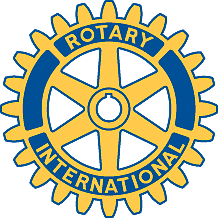 Rotary Club of Carleton Place and Mississippi Mills       Meeting of July 11th, 2016Potluck at the Shaw Residence. Thank you Deb and Ralph for the use of such a wonderful place to hold our meeting.In attendance : Teresa, Kathy, David, Mike, Bob, Faye, Ernie, Brenda, Marion, Deb, Ralph,Visiting guest : Chris from BrockvilleVery informal meeting, lots of great food, conversation, and fun.